BIO 680 SCIENTIFIC METHODOLOGY IN MOLECULAR BIOLOGYSTUDENT EVALUATION FORM Students are required to complete Sections I-III electronically and provide a double-sided, printed copy to the course instructor on the examination day.  The Examination Committee will complete Section IV and the course instructor will assign the final grade on BannerWeb and submit the signed evaluation form to the Department secretariat, Ms. Anna Christou. PLEASE PRINT DOUBLE-SIDED First and Last Name: 	Student Identity Number: M.Sc. Program of Study: Molecular Biology and BiomedicineCourse Instructor (Coordinator): Special Teach. Staff, Dr. Anna Charalambous, Dept. of Biol. Sci., UCY Committee Member 2:    Committee Member 3:    The Committee composition was approved by the departmental Postgraduate Studies Committee and the Departmental Council.Examination Date:     	Thesis Title: I hereby declare that I successfully submitted on line, a copy of my written assignment to the Department, as required by the relevant departmental regulation: Course Grade (score of 0-10):     The Committee has checked the student’s response above, to confirm that the student completed the course requirement of submitting a copy of the written assignment to the Department.  YES   The Examining Committee has evaluated the written assignment and presentation of the student and has assigned the grade as indicated above. Additional comments are provided on the next page. BIO 680 SCIENTIFIC METHODOLOGY IN MOLECULAR BIOLOGYSTUDENT EVALUATION FORM Student First and Last Name: Comments by the Examining Committee:STUDENT INFORMATIONCOMPOSITION OF THE EXAMINATION COMMITTEEEXAMINATION INFORMATIONEVALUATION REPORT OF THE EXAMINING COMMITTEESignature of Course Instructor(Committee Coordinator)Signature of Committee Member 2Signature ofCommittee Member 3Date: Date: Date: 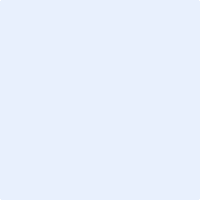 Signature of Course Instructor(Committee Coordinator)Signature ofCommittee Member 2Signature ofCommittee Member 3